Music, Art, and Dance Camp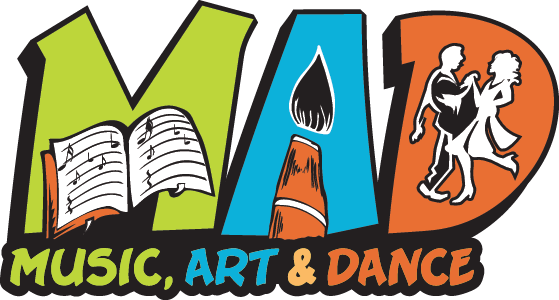 Prior to Camp:Attend the walk through and in-service training of staff counselors.  Date, time and location TBD.Assist with the moving of supplies and equipment, classroom set ups, and facility decoration on Sunday, July 21.  The move will start at around 2pm and will finish no later than 6pm.  Week of Camp:Work 7:15am-5:30pm the week of camp (July 22-26, 2019)Attend any group functions the week of camp to include, but not limited to, the final performance on Friday.Interact with children and parents throughout the week.Assist Instructors and Counselors as needed in student guidance, facility maintenance, and conflict resolution.Help supervise classes, outside play, lunches, snack times, large group activities, and bathroom breaks.Help with other camp responsibilities as needed, including but not limited to arts and crafts, organization of supplies, and cleaning.Take primary directions from the MAD Camp Administrator (Anna) and secondary directions from all other adults as needed.Talk honestly with the camp administrator about any problems so we can work towards resolution.Participate in morning meetings with Anna at 7:15am to discuss prior day difficulties & any daily changes that may be needed.Take your break when scheduled.Communicate with teachers if you need to leave the room for any reason.  Report to Administrator first for reassignment if the teacher dismisses you.Complete daily sign in/out form for counselors by check in table.  Final gifts will be based upon hours logged as well as work ethic. Post Camp:Participate in wrap up meeting and dinner at the conclusion of camp on Friday.Assist with clean up and disassembly of camp Friday evenings until 8pm.Offer feedback to staff regarding camp experiences and suggestions so we can improve our services.Music, Art, and Dance CampNew Counselor/Intern Application 		I am applying to be a: (check one)Full Name:_________________________________________ Preferred Name:______________Birth Date:_____________________________  Age (as of 7/01/2019):____________________Parent/Legal Guardian Name:______________________________________________________Address: ______________________________________________________________________	   ______________________________________________________________________Home Phone:_______________________________  Cell:_______________________________E-mail address:_________________________________________________________________What is the best way to contact you? (circle one)        home phone     cell     email     text     Do you have a Facebook account and may we friend you?  Yes   No  User Name:____________T-shirt size:  (Adult 100% cotton)   Small   Medium   Large   X-Large   2XL   3XL   4XLPreference of ages to work with (4-5, 6-7, 8-9, 10-12)  1st choice ______ 2nd ______  3rd______Do you have any extra-curricular activities (including jobs) that may conflict with camp meetings or responsibilities?  If so, please explain and give dates and times that may be conflicting.  ______________________________________________________________________________________________________________________________________________________________________________________________________________________________________________________________________________________________________________________________________________________________________________________________________Returning counselors only need to complete the first page of the application and return to the address found on the 2nd page of application. Check box if you need a letter of recommendation or confirmation of hours worked**Applications should be received no later than May 31, 2019.Please tell us about your experiences with children or your experience with a related field pertaining to camp.  You may attach additional pages for any of the application process.____________________________________________________________________________________________________________________________________________________________________________________________________________________________________________________________________________________________________________________________________________________________________________________________________________________________________________________________________________________References:  Please provide contact information for 3 references.  We are looking for people who can vouch for your character, work ethic, and ability to work well with children and co-workers.  No more than one of your references may be a relative.Name:  _________________________________________________________________Relationship to applicant:___________________________________________________Address:  ______________________________________________________________________________________________________________________________________Phone number: ___________________________________________________________E-mail:__________________________________________________________________Name:  _________________________________________________________________Relationship to applicant:___________________________________________________Address:  ______________________________________________________________________________________________________________________________________Phone number: ___________________________________________________________E-mail:__________________________________________________________________Name:  _________________________________________________________________Relationship to applicant:___________________________________________________Address:  ______________________________________________________________________________________________________________________________________Phone number: ___________________________________________________________E-mail:__________________________________________________________________Please send completed application to:Music, Art, and Dance Campc/o Anna Penn, Administrator1031 Carol StreetJefferson City, MO 65101		417-894-5751Interviews for new counselors will be held by appointment only.